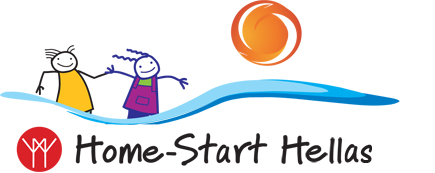 Members of the Board of DirectorsChair: Evi Hadjivarnava Kazasi, expert on family policy, former Director of Research, Evaluation and Documentation in the Institute for Social Protection and Solidarity of Greece, former Chair of Home-Start WorldwideVice Chair: George Papadakis, Chair of Young Men's Christian Association (YMCA) of Athens, former Chair  of the Foundation of Social Work "Hadjipaterio", Member of the Board of the organisation "Together for the Child"Treasurer: Ioannis Triantafillou, tax technicianGeneral Secretary: Dimitra Kondyli, Sociologist, chief researcher at the National Center of Social Research, AthensSpecial Secretary: Lela Christodoulou, Foreign Language Secretary of Administration and Accounting, Center for the Support of Returnees and Immigrants, Universal  Refugee Program, ex-Volunteer of Home-Start AthensMember: Yaha Sayed, businessmanMember: Theano Manoudaki, sociologist